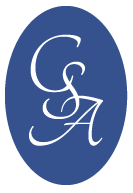 Patient DemographicsName:______________________________________________  Date of Birth: _______________Primary Phone: _____________________________ Social Security: _______________________Address:________________________________________________________________________Insurance:_________________________________ Insurance ID: __________________________Referring Physician InformationPhysician: _______________________________________________________________________Referral sent by:__________________________________________________________________Phone Number: ____________________________	Fax: ______________________________Office Address: ___________________________________________________________________Reason for ReferralDiagnosis: _______________________________________________________________________Evaluate and TreatPort PlacementEGDColonoscopyPlease Circle Preferred PhysicianBJ Pomerants, MD	Jason D. Shoemaker, DOStephen M. Glatz, MDGregory S. Vereb, MDDublin Methodist Hospital: 7450 Hospital Drive Suite 150 Dublin, Ohio 43016Phone: 614-766-5050 Fax: 614-766-8080 Email: office@columbussurgicalassociates.com